Доходы за 2020 год необходимо задекларировать до 30 апреля 2021 года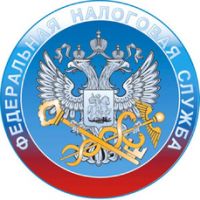 МИФНС № 16 по Приморскому краю обращает внимание, что гражданам необходимо самостоятельно до 30 апреля 2021 года продекларировать доходы, полученные в 2020 году:- от продажи имущества (квартир, домов, дач, земельных участков, транспортных средств и т.д., находящихся в собственности меньше минимального срока владения);- в виде имущества, полученного в дар не от близкого родственника;- в виде выигрышей от участия в лотереях и азартных играх (исходя из сумм выигрышей, не превышающих 15 000 рублей);- от сдачи в аренду имущества;- от источников, находящихся за пределами Российской Федерации;- по иным доходам.Предельный срок подачи налоговой декларации по форме 3-НДФЛ 30 апреля 2021 года не распространяется на получение налоговых вычетов. Для их получения направить декларацию можно в любое время в течение года.Отчитаться о своих доходах должны в указанные сроки и индивидуальные предприниматели, нотариусы, занимающиеся частной практикой, адвокаты, учредившие адвокатские кабинеты и другие лица.Подать декларацию также необходимо, если при выплате дохода налоговый агент не удержал НДФЛ и не сообщил об этом в налоговый орган.Отметим, что отсутствие суммы налога к уплате за полученный доход по итогам налогового периода, не освобождает налогоплательщика от обязанности представлять налоговую декларацию по данному налоговому периоду.Программное обеспечение для заполнения налоговой декларации по налогу на доходы физических лиц находится в свободном доступе на сайте ФНС России в разделе «Программные средства».Зарегистрированные пользователи сервиса «Личный кабинет налогоплательщика для физических лиц» могут заполнить налоговую декларацию по налогу на доходы физических лиц в онлайн-режиме без скачивания программы по заполнению.